WOOD/COAL BURNING FACILITY QUESTIONNAIREInspector Signature:		Date Inspected:	PHOTO MUST BE ATTACHEDREQUIREMENTSREQUIREMENTSREQUIREMENTSREQUIREMENTS1.	A photo of the wood/coal burning facility must be submitted with this Questionnaire.2.	Questionnaire and photo must be submitted with application for insurance.3.	Woodstove must be inspected and questionnaire signed by a licensed contractor or member of local fire department when facility is NOT factory installed or commercially installed by appliance distributor or licensed expert.1.	A photo of the wood/coal burning facility must be submitted with this Questionnaire.2.	Questionnaire and photo must be submitted with application for insurance.3.	Woodstove must be inspected and questionnaire signed by a licensed contractor or member of local fire department when facility is NOT factory installed or commercially installed by appliance distributor or licensed expert.1.	A photo of the wood/coal burning facility must be submitted with this Questionnaire.2.	Questionnaire and photo must be submitted with application for insurance.3.	Woodstove must be inspected and questionnaire signed by a licensed contractor or member of local fire department when facility is NOT factory installed or commercially installed by appliance distributor or licensed expert.1.	A photo of the wood/coal burning facility must be submitted with this Questionnaire.2.	Questionnaire and photo must be submitted with application for insurance.3.	Woodstove must be inspected and questionnaire signed by a licensed contractor or member of local fire department when facility is NOT factory installed or commercially installed by appliance distributor or licensed expert.STOVE INFORMATIONSTOVE INFORMATIONSTOVE INFORMATIONSTOVE INFORMATIONTYPE Radiant	 Circulating	 	 Other (specify): Radiant	 Circulating	 	 Other (specify): Radiant	 Circulating	 	 Other (specify):MAKE/NAMEBy:	U.L. Approved?	 Yes   NoBy:	U.L. Approved?	 Yes   NoBy:	U.L. Approved?	 Yes   NoUSE Primary Heat	 Auxiliary Heat	 Cooking	 Other (specify): Primary Heat	 Auxiliary Heat	 Cooking	 Other (specify): Primary Heat	 Auxiliary Heat	 Cooking	 Other (specify):INSTALLEDBy:	Date:By:	Date:By:	Date:FLOOR PROTECTION Asbestos Millboard Covered with Metal	 Metal	 Stone/Brick	 Other (specify below) Asbestos Millboard Covered with Metal	 Metal	 Stone/Brick	 Other (specify below) Asbestos Millboard Covered with Metal	 Metal	 Stone/Brick	 Other (specify below)WALL PROTECTION Asbestos Millboard Covered with Metal	 Metal	 Asb. Millbrd	 Other (specify below) Asbestos Millboard Covered with Metal	 Metal	 Asb. Millbrd	 Other (specify below) Asbestos Millboard Covered with Metal	 Metal	 Asb. Millbrd	 Other (specify below)CHIMNEY & 
STOVE PIPESCHIMNEY TYPE:	 Factory	 Masonry	 Other (describe):CHIMNEY TYPE:	 Factory	 Masonry	 Other (describe):CHIMNEY TYPE:	 Factory	 Masonry	 Other (describe):CHIMNEY & 
STOVE PIPESHow often checked for creosote build-up?How often checked for creosote build-up?How often checked for creosote build-up?CHIMNEY & 
STOVE PIPESDate Last Cleaned:	By Whom?Date Last Cleaned:	By Whom?Date Last Cleaned:	By Whom?CHIMNEY & 
STOVE PIPESDoes vent pass through a combustible partition?	 Yes   NoIf yes, is protection thimble or sleeve used?	 Yes   NoDoes pipe vent pass directly through the roof?	 Yes   NoAre any other heating units vented to chimney?	 Yes   No
(Describe below.)Is stove vent system equipped with heat reclaiming unit or flue radiator?	 Yes   NoDoes vent pass through a combustible partition?	 Yes   NoIf yes, is protection thimble or sleeve used?	 Yes   NoDoes pipe vent pass directly through the roof?	 Yes   NoAre any other heating units vented to chimney?	 Yes   No
(Describe below.)Is stove vent system equipped with heat reclaiming unit or flue radiator?	 Yes   NoDoes vent pass through a combustible partition?	 Yes   NoIf yes, is protection thimble or sleeve used?	 Yes   NoDoes pipe vent pass directly through the roof?	 Yes   NoAre any other heating units vented to chimney?	 Yes   No
(Describe below.)Is stove vent system equipped with heat reclaiming unit or flue radiator?	 Yes   NoCLEARANCESCLEARANCESCLEARANCESCLEARANCES1.	Side of unit to nearest wall		 inches.2.	Rear of unit to wall		 inches.3.	Top of stovepipe to ceiling		 inches.4.	Bottom of unit to floor		 inches.5.	Front of unit to front edge of floor protection		 inches.6.	Size of stovepipe used		 inches.7.	Size of thimble or roof joist shield		 inches.Do these distances comply with the manufacturer’s standards?	 Yes   No1.	Side of unit to nearest wall		 inches.2.	Rear of unit to wall		 inches.3.	Top of stovepipe to ceiling		 inches.4.	Bottom of unit to floor		 inches.5.	Front of unit to front edge of floor protection		 inches.6.	Size of stovepipe used		 inches.7.	Size of thimble or roof joist shield		 inches.Do these distances comply with the manufacturer’s standards?	 Yes   No1.	Side of unit to nearest wall		 inches.2.	Rear of unit to wall		 inches.3.	Top of stovepipe to ceiling		 inches.4.	Bottom of unit to floor		 inches.5.	Front of unit to front edge of floor protection		 inches.6.	Size of stovepipe used		 inches.7.	Size of thimble or roof joist shield		 inches.Do these distances comply with the manufacturer’s standards?	 Yes   No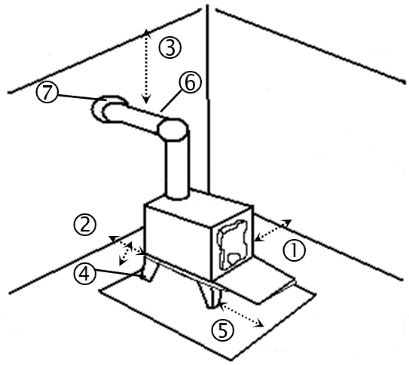 MISCELLANEOUSMISCELLANEOUSMISCELLANEOUSMISCELLANEOUS Wood	 Coal	 Other (specify): Wood	 Coal	 Other (specify):PREVENTIONPREVENTIONFire Extinguisher in Room?	 Yes   No	Smoke Alarm?	 Yes   NoFire Extinguisher in Room?	 Yes   No	Smoke Alarm?	 Yes   NoADDITIONAL REMARKSADDITIONAL REMARKS